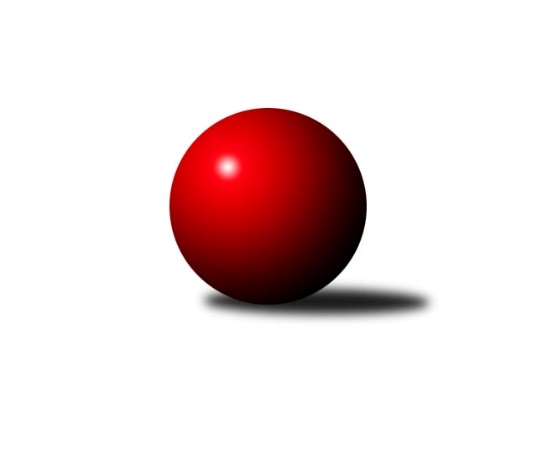 Č.2Ročník 2014/2015	20.9.2014Nejlepšího výkonu v tomto kole: 2542 dosáhlo družstvo: TJ Sokol Bohumín ˝B˝Krajský přebor MS 2014/2015Výsledky 2. kolaSouhrnný přehled výsledků:SKK Ostrava B	- TJ Sokol Bohumín˝C˝	6:2	2400:2312	8.0:4.0	20.9.TJ Sokol Sedlnice ˝B˝	- TJ Sokol Dobroslavice ˝A˝	5:3	2477:2439	5.0:7.0	20.9.TJ Sokol Bohumín ˝B˝	- TJ Spartak Bílovec ˝A˝	8:0	2542:2381	9.5:2.5	20.9.TJ VOKD Poruba ˝A˝	- TJ Opava ˝C˝	6:2	2411:2282	9.0:3.0	20.9.TJ Frenštát p.R.˝A˝	- TJ Nový Jičín ˝A˝	5:3	2439:2415	5.0:7.0	20.9.TJ VOKD Poruba ˝B˝	- TJ Unie Hlubina˝B˝	7:1	2403:2214	9.0:3.0	20.9.Tabulka družstev:	1.	TJ Sokol Bohumín ˝B˝	2	2	0	0	14.0 : 2.0 	16.0 : 8.0 	 2522	4	2.	TJ VOKD Poruba ˝B˝	2	2	0	0	12.0 : 4.0 	16.5 : 7.5 	 2427	4	3.	SKK Ostrava B	2	2	0	0	11.0 : 5.0 	15.0 : 9.0 	 2409	4	4.	TJ Nový Jičín ˝A˝	2	1	0	1	9.0 : 7.0 	17.0 : 7.0 	 2464	2	5.	TJ VOKD Poruba ˝A˝	2	1	0	1	9.0 : 7.0 	13.5 : 10.5 	 2422	2	6.	TJ Frenštát p.R.˝A˝	2	1	0	1	8.0 : 8.0 	11.0 : 13.0 	 2413	2	7.	TJ Sokol Bohumín˝C˝	2	1	0	1	7.0 : 9.0 	10.0 : 14.0 	 2369	2	8.	TJ Sokol Sedlnice ˝B˝	2	1	0	1	7.0 : 9.0 	8.0 : 16.0 	 2411	2	9.	TJ Spartak Bílovec ˝A˝	2	1	0	1	6.0 : 10.0 	11.5 : 12.5 	 2438	2	10.	TJ Sokol Dobroslavice ˝A˝	2	0	0	2	6.0 : 10.0 	12.0 : 12.0 	 2420	0	11.	TJ Opava ˝C˝	2	0	0	2	4.0 : 12.0 	8.5 : 15.5 	 2388	0	12.	TJ Unie Hlubina˝B˝	2	0	0	2	3.0 : 13.0 	5.0 : 19.0 	 2304	0Podrobné výsledky kola:	 SKK Ostrava B	2400	6:2	2312	TJ Sokol Bohumín˝C˝	Miroslav Futerko	 	 186 	 193 		379 	 1:1 	 399 	 	208 	 191		Pavel Plaček	Daneš Šodek	 	 198 	 192 		390 	 1:1 	 379 	 	186 	 193		Alfréd Hermann	Tomáš Polášek	 	 208 	 211 		419 	 2:0 	 370 	 	187 	 183		Martina Honlová	Lenka Pouchlá	 	 192 	 199 		391 	 1:1 	 384 	 	210 	 174		Jan Zaškolný	Michal Blinka	 	 204 	 224 		428 	 2:0 	 383 	 	198 	 185		Jozef Kuzma	Jan Pavlosek	 	 214 	 179 		393 	 1:1 	 397 	 	199 	 198		Lubomír Richterrozhodčí: Nejlepší výkon utkání: 428 - Michal Blinka	 TJ Sokol Sedlnice ˝B˝	2477	5:3	2439	TJ Sokol Dobroslavice ˝A˝	Stanislav Brejcha	 	 202 	 187 		389 	 0:2 	 400 	 	208 	 192		Karel Ridl	Renáta Janyšková	 	 212 	 196 		408 	 1:1 	 404 	 	198 	 206		Karel Kuchař	Rostislav Kletenský	 	 213 	 242 		455 	 2:0 	 390 	 	179 	 211		Libor Veselý	David Juřica	 	 201 	 199 		400 	 0:2 	 464 	 	235 	 229		Petr Číž	Barbora Janyšková	 	 236 	 214 		450 	 2:0 	 379 	 	183 	 196		Martin Třečák	David Mrkvica	 	 184 	 191 		375 	 0:2 	 402 	 	206 	 196		René Gazdíkrozhodčí: Nejlepší výkon utkání: 464 - Petr Číž	 TJ Sokol Bohumín ˝B˝	2542	8:0	2381	TJ Spartak Bílovec ˝A˝	Kamila Vichrová	 	 213 	 199 		412 	 2:0 	 390 	 	193 	 197		Karel Šnajdárek	Jaroslav Klus	 	 197 	 213 		410 	 1:1 	 402 	 	204 	 198		Tomáš Binar	Libor Krajčí	 	 210 	 216 		426 	 1:1 	 404 	 	218 	 186		Filip Sýkora	Jan Stuš	 	 217 	 220 		437 	 1.5:0.5 	 399 	 	217 	 182		David Binar	Jaromír Piska	 	 216 	 238 		454 	 2:0 	 411 	 	214 	 197		Vladimír Štacha	Dalibor Hamrozy	 	 191 	 212 		403 	 2:0 	 375 	 	190 	 185		Antonín Fabíkrozhodčí: Nejlepší výkon utkání: 454 - Jaromír Piska	 TJ VOKD Poruba ˝A˝	2411	6:2	2282	TJ Opava ˝C˝	Petr Oravec	 	 227 	 180 		407 	 1:1 	 389 	 	177 	 212		Michal Blažek	Jan Míka	 	 195 	 195 		390 	 1:1 	 411 	 	186 	 225		Rudolf Tvrdoň	Michal Bezruč	 	 168 	 198 		366 	 1:1 	 379 	 	194 	 185		Jana Tvrdoňová	Břetislav Mrkvica	 	 202 	 190 		392 	 2:0 	 308 	 	148 	 160		Lubomír Škrobánek	Petr Basta	 	 202 	 214 		416 	 2:0 	 381 	 	189 	 192		Dana Lamichová	Martin Skopal	 	 211 	 229 		440 	 2:0 	 414 	 	197 	 217		Petr Schwalberozhodčí: Nejlepší výkon utkání: 440 - Martin Skopal	 TJ Frenštát p.R.˝A˝	2439	5:3	2415	TJ Nový Jičín ˝A˝	Petr Bábíček	 	 236 	 189 		425 	 1:1 	 411 	 	191 	 220		Jan Pospěch	Milan Kučera	 	 193 	 196 		389 	 0:2 	 409 	 	212 	 197		Jiří Madecký	Ladislav Petr	 	 206 	 207 		413 	 0:2 	 433 	 	216 	 217		Michal Pavič	Jiří Petr	 	 212 	 201 		413 	 2:0 	 350 	 	179 	 171		Libor Jurečka	Zdeněk Bordovský	 	 213 	 187 		400 	 2:0 	 366 	 	191 	 175		Eva Telčerová	Jaroslav Petr	 	 213 	 186 		399 	 0:2 	 446 	 	216 	 230		Radek Škarkarozhodčí: Nejlepší výkon utkání: 446 - Radek Škarka	 TJ VOKD Poruba ˝B˝	2403	7:1	2214	TJ Unie Hlubina˝B˝	Lukáš Trojek	 	 171 	 204 		375 	 1:1 	 364 	 	189 	 175		Jaroslav Kecskés	Richard Šimek	 	 227 	 213 		440 	 2:0 	 369 	 	164 	 205		Josef Kyjovský	Jaroslav Hrabuška	 	 194 	 212 		406 	 1:1 	 398 	 	199 	 199		Pavel Krompolc	Libor Žíla	 	 206 	 207 		413 	 2:0 	 331 	 	168 	 163		Jan Petrovič	Vojtěch Turlej	 	 178 	 195 		373 	 1:1 	 379 	 	193 	 186		Roman Grüner	Roman Klímek	 	 198 	 198 		396 	 2:0 	 373 	 	182 	 191		Josef Hájekrozhodčí: Nejlepší výkon utkání: 440 - Richard ŠimekPořadí jednotlivců:	jméno hráče	družstvo	celkem	plné	dorážka	chyby	poměr kuž.	Maximum	1.	Petr Bábíček 	TJ Frenštát p.R.˝A˝	436.50	293.0	143.5	4.0	2/2	(448)	2.	Jaromír Piska 	TJ Sokol Bohumín ˝B˝	434.00	285.5	148.5	4.0	2/2	(454)	3.	Petr Číž 	TJ Sokol Dobroslavice ˝A˝	434.00	295.5	138.5	8.5	2/2	(464)	4.	Michal Blinka 	SKK Ostrava B	432.50	285.5	147.0	4.5	2/2	(437)	5.	Michal Pavič 	TJ Nový Jičín ˝A˝	432.00	282.0	150.0	2.5	2/2	(433)	6.	Richard Šimek 	TJ VOKD Poruba ˝B˝	432.00	304.0	128.0	6.5	1/1	(440)	7.	Karel Šnajdárek 	TJ Spartak Bílovec ˝A˝	430.00	288.5	141.5	7.5	2/2	(470)	8.	Vladimír Štacha 	TJ Spartak Bílovec ˝A˝	430.00	296.5	133.5	5.5	2/2	(449)	9.	Rostislav Kletenský 	TJ Sokol Sedlnice ˝B˝	429.50	296.5	133.0	4.0	2/2	(455)	10.	Martin Skopal 	TJ VOKD Poruba ˝A˝	428.50	303.0	125.5	6.0	1/1	(440)	11.	Jan Stuš 	TJ Sokol Bohumín ˝B˝	425.50	280.5	145.0	7.5	2/2	(437)	12.	Jan Pospěch 	TJ Nový Jičín ˝A˝	424.50	287.0	137.5	5.0	2/2	(438)	13.	Rudolf Tvrdoň 	TJ Opava ˝C˝	422.50	287.0	135.5	5.5	2/2	(434)	14.	Petr Basta 	TJ VOKD Poruba ˝A˝	422.50	288.5	134.0	5.5	1/1	(429)	15.	Barbora Janyšková 	TJ Sokol Sedlnice ˝B˝	419.00	281.5	137.5	6.0	2/2	(450)	16.	Karel Ridl 	TJ Sokol Dobroslavice ˝A˝	419.00	302.0	117.0	6.0	2/2	(438)	17.	Jiří Madecký 	TJ Nový Jičín ˝A˝	417.00	290.0	127.0	6.5	2/2	(425)	18.	Michal Blažek 	TJ Opava ˝C˝	416.00	296.5	119.5	6.0	2/2	(443)	19.	Helena Martinčáková 	TJ VOKD Poruba ˝B˝	413.00	276.0	137.0	7.0	1/1	(413)	20.	Petr Schwalbe 	TJ Opava ˝C˝	412.00	289.5	122.5	6.0	2/2	(414)	21.	Jaroslav Klus 	TJ Sokol Bohumín ˝B˝	410.50	291.0	119.5	5.5	2/2	(411)	22.	Zdeněk Bordovský 	TJ Frenštát p.R.˝A˝	410.00	284.0	126.0	7.0	2/2	(420)	23.	Kamila Vichrová 	TJ Sokol Bohumín ˝B˝	409.50	285.5	124.0	8.5	2/2	(412)	24.	Tomáš Polášek 	SKK Ostrava B	408.50	274.5	134.0	5.0	2/2	(419)	25.	Jaroslav Hrabuška 	TJ VOKD Poruba ˝B˝	407.00	282.5	124.5	6.0	1/1	(408)	26.	Josef Kyjovský 	TJ Unie Hlubina˝B˝	407.00	283.0	124.0	9.5	2/2	(445)	27.	Dalibor Hamrozy 	TJ Sokol Bohumín ˝B˝	406.50	287.0	119.5	7.0	2/2	(410)	28.	Roman Klímek 	TJ VOKD Poruba ˝B˝	406.00	291.0	115.0	9.0	1/1	(416)	29.	Renáta Janyšková 	TJ Sokol Sedlnice ˝B˝	405.00	272.5	132.5	4.0	2/2	(408)	30.	Lubomír Richter 	TJ Sokol Bohumín˝C˝	404.50	272.0	132.5	7.5	2/2	(412)	31.	Libor Žíla 	TJ VOKD Poruba ˝B˝	404.00	282.5	121.5	7.5	1/1	(413)	32.	Lenka Pouchlá 	SKK Ostrava B	402.50	271.5	131.0	3.0	2/2	(414)	33.	Pavel Krompolc 	TJ Unie Hlubina˝B˝	402.50	290.5	112.0	8.5	2/2	(407)	34.	Michal Bezruč 	TJ VOKD Poruba ˝A˝	399.50	269.0	130.5	5.0	1/1	(433)	35.	Jaroslav Petr 	TJ Frenštát p.R.˝A˝	399.00	284.5	114.5	7.5	2/2	(399)	36.	Jan Pavlosek 	SKK Ostrava B	399.00	288.0	111.0	6.5	2/2	(405)	37.	Jana Tvrdoňová 	TJ Opava ˝C˝	398.00	275.0	123.0	7.0	2/2	(417)	38.	René Gazdík 	TJ Sokol Dobroslavice ˝A˝	396.50	276.5	120.0	5.5	2/2	(402)	39.	Petr Oravec 	TJ VOKD Poruba ˝A˝	395.50	269.5	126.0	5.0	1/1	(407)	40.	Ladislav Petr 	TJ Frenštát p.R.˝A˝	395.50	269.5	126.0	8.5	2/2	(413)	41.	Antonín Fabík 	TJ Spartak Bílovec ˝A˝	395.50	289.0	106.5	10.0	2/2	(416)	42.	Antonín Chalcář 	TJ VOKD Poruba ˝B˝	395.00	283.0	112.0	9.0	1/1	(395)	43.	Karel Kuchař 	TJ Sokol Dobroslavice ˝A˝	394.50	277.5	117.0	8.5	2/2	(404)	44.	David Binar 	TJ Spartak Bílovec ˝A˝	392.50	283.0	109.5	12.0	2/2	(399)	45.	Jan Zaškolný 	TJ Sokol Bohumín˝C˝	392.50	285.0	107.5	10.0	2/2	(401)	46.	Milan Kučera 	TJ Frenštát p.R.˝A˝	392.00	281.5	110.5	9.5	2/2	(395)	47.	Břetislav Mrkvica 	TJ VOKD Poruba ˝A˝	392.00	287.0	105.0	8.0	1/1	(392)	48.	Stanislav Brejcha 	TJ Sokol Sedlnice ˝B˝	391.50	274.0	117.5	8.0	2/2	(394)	49.	Filip Sýkora 	TJ Spartak Bílovec ˝A˝	390.50	259.0	131.5	7.0	2/2	(404)	50.	Roman Grüner 	TJ Unie Hlubina˝B˝	390.50	266.0	124.5	6.0	2/2	(402)	51.	Pavel Plaček 	TJ Sokol Bohumín˝C˝	389.50	281.5	108.0	9.5	2/2	(399)	52.	Jan Míka 	TJ VOKD Poruba ˝A˝	388.50	273.0	115.5	8.5	1/1	(390)	53.	Dana Lamichová 	TJ Opava ˝C˝	388.00	292.5	95.5	10.5	2/2	(395)	54.	Martina Honlová 	TJ Sokol Bohumín˝C˝	387.50	279.0	108.5	6.0	2/2	(405)	55.	Jozef Kuzma 	TJ Sokol Bohumín˝C˝	387.50	284.5	103.0	8.0	2/2	(392)	56.	Jan Žídek 	TJ VOKD Poruba ˝A˝	382.00	281.0	101.0	5.0	1/1	(382)	57.	Jiří Petr 	TJ Frenštát p.R.˝A˝	380.00	270.5	109.5	9.5	2/2	(413)	58.	Libor Jurečka 	TJ Nový Jičín ˝A˝	377.50	272.5	105.0	7.5	2/2	(405)	59.	Lukáš Trojek 	TJ VOKD Poruba ˝B˝	375.00	277.0	98.0	15.0	1/1	(375)	60.	Vojtěch Turlej 	TJ VOKD Poruba ˝B˝	373.00	267.0	106.0	11.0	1/1	(373)	61.	Lubomír Škrobánek 	TJ Opava ˝C˝	351.00	252.0	99.0	15.5	2/2	(394)	62.	Jan Petrovič 	TJ Unie Hlubina˝B˝	349.50	264.0	85.5	14.0	2/2	(368)		Radek Škarka 	TJ Nový Jičín ˝A˝	446.00	291.0	155.0	4.0	1/2	(446)		Lada Péli 	TJ Sokol Bohumín ˝B˝	446.00	305.0	141.0	4.0	1/2	(446)		Lucie Bogdanowiczová 	TJ Sokol Bohumín˝C˝	435.00	291.0	144.0	8.0	1/2	(435)		Libor Krajčí 	TJ Sokol Bohumín ˝B˝	426.00	311.0	115.0	5.0	1/2	(426)		Jan Polášek 	SKK Ostrava B	421.00	287.0	134.0	3.0	1/2	(421)		Ivana Volná 	TJ Nový Jičín ˝A˝	415.00	282.0	133.0	6.0	1/2	(415)		Lubomír Jančar 	TJ Unie Hlubina˝B˝	414.00	299.0	115.0	10.0	1/2	(414)		Ivo Kovářík 	TJ Sokol Dobroslavice ˝A˝	406.00	289.0	117.0	2.0	1/2	(406)		Tomáš Binar 	TJ Spartak Bílovec ˝A˝	402.00	270.0	132.0	5.0	1/2	(402)		Adéla Sobotíková 	TJ Sokol Sedlnice ˝B˝	402.00	281.0	121.0	8.0	1/2	(402)		David Juřica 	TJ Sokol Sedlnice ˝B˝	400.00	289.0	111.0	14.0	1/2	(400)		Milan Binar 	TJ Spartak Bílovec ˝A˝	396.00	288.0	108.0	10.0	1/2	(396)		Daneš Šodek 	SKK Ostrava B	390.00	258.0	132.0	4.0	1/2	(390)		Libor Veselý 	TJ Sokol Dobroslavice ˝A˝	390.00	284.0	106.0	9.0	1/2	(390)		Miroslav Futerko 	SKK Ostrava B	379.00	256.0	123.0	4.0	1/2	(379)		Alfréd Hermann 	TJ Sokol Bohumín˝C˝	379.00	258.0	121.0	10.0	1/2	(379)		Martin Třečák 	TJ Sokol Dobroslavice ˝A˝	379.00	281.0	98.0	12.0	1/2	(379)		Josef Schwarz 	TJ Sokol Dobroslavice ˝A˝	377.00	260.0	117.0	4.0	1/2	(377)		David Mrkvica 	TJ Sokol Sedlnice ˝B˝	375.00	279.0	96.0	11.0	1/2	(375)		Josef Hájek 	TJ Unie Hlubina˝B˝	373.00	271.0	102.0	11.0	1/2	(373)		Eva Telčerová 	TJ Nový Jičín ˝A˝	366.00	245.0	121.0	4.0	1/2	(366)		Jaroslav Kecskés 	TJ Unie Hlubina˝B˝	364.00	269.0	95.0	12.0	1/2	(364)		Martin Ferenčík 	TJ Unie Hlubina˝B˝	358.00	269.0	89.0	14.0	1/2	(358)		Michaela Tobolová 	TJ Sokol Sedlnice ˝B˝	354.00	257.0	97.0	10.0	1/2	(354)		Rostislav Hrbáč 	SKK Ostrava B	342.00	247.0	95.0	12.0	1/2	(342)Sportovně technické informace:Starty náhradníků:registrační číslo	jméno a příjmení 	datum startu 	družstvo	číslo startu
Hráči dopsaní na soupisku:registrační číslo	jméno a příjmení 	datum startu 	družstvo	Program dalšího kola:3. kolo27.9.2014	so	9:00	TJ Opava ˝C˝ - TJ VOKD Poruba ˝B˝	27.9.2014	so	9:00	TJ Spartak Bílovec ˝A˝ - TJ VOKD Poruba ˝A˝	27.9.2014	so	9:00	TJ Sokol Dobroslavice ˝A˝ - TJ Sokol Bohumín ˝B˝	27.9.2014	so	9:00	TJ Sokol Bohumín˝C˝ - TJ Sokol Sedlnice ˝B˝	27.9.2014	so	9:00	TJ Nový Jičín ˝A˝ - SKK Ostrava B	27.9.2014	so	9:00	TJ Unie Hlubina˝B˝ - TJ Frenštát p.R.˝A˝	Nejlepší šestka kola - absolutněNejlepší šestka kola - absolutněNejlepší šestka kola - absolutněNejlepší šestka kola - absolutněNejlepší šestka kola - dle průměru kuželenNejlepší šestka kola - dle průměru kuželenNejlepší šestka kola - dle průměru kuželenNejlepší šestka kola - dle průměru kuželenNejlepší šestka kola - dle průměru kuželenPočetJménoNázev týmuVýkonPočetJménoNázev týmuPrůměr (%)Výkon1xPetr ČížDobrosl. A4641xPetr ČížDobrosl. A114.394641xRostislav KletenskýSedlnice B4551xRostislav KletenskýSedlnice B112.174551xJaromír PiskaBohumín B4541xBarbora JanyškováSedlnice B110.944501xBarbora JanyškováSedlnice B4501xMartin SkopalVOKD A110.874401xRadek ŠkarkaNový Jičín A4461xRichard ŠimekVOKD B110.874401xRichard ŠimekVOKD B4401xJaromír PiskaBohumín B110.45454